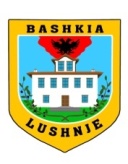 REPUBLIKA E SHQIPERISEBASHKIA LUSHNJE Adresa:Lagjia Kongresi Lushnjes             Tel:+355 35 22139              E-mail:bashkia_lushnje@yahoo.comNr ________Prot  				                                    Lushnje me _____/_____/2016Drejtuar:	Agjencisë së Prokurimit PublikShëtitorja “Dëshmorët e Kombit”, Tiranë.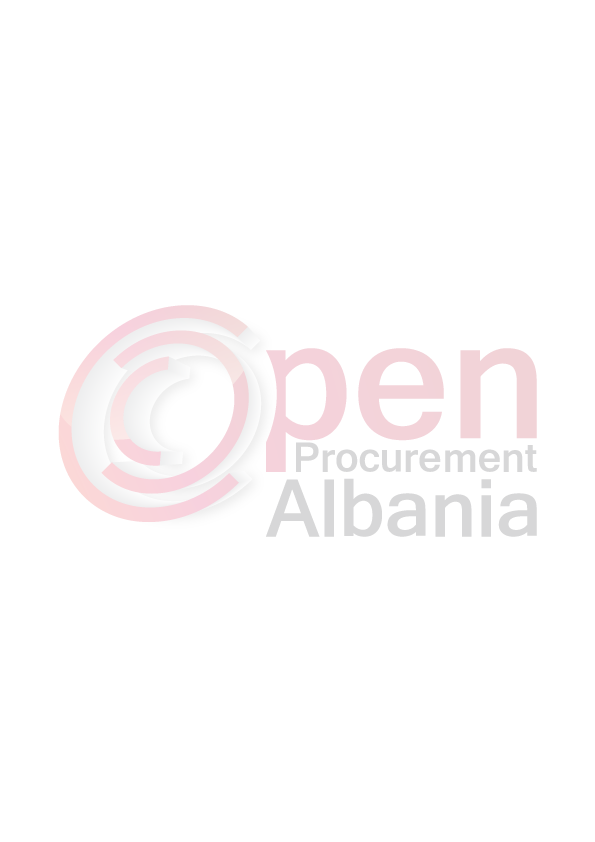 Lenda :      FORMULARI I NJOFTIMIT TE KONTRATESAutoriteti Kontraktor:       Bashkia Lushnje , “Lagjia “Kongresi “ ,Lushnje,  Tel/Fax: 035 2 221 39 , E-mail: bashkia@lushnje.yahoo.com; 	             Adresa e Internetit: www.bashkialushnje.gov.al; Lloji i procedures se prokurimit: “Procedure e hapur Elektronike”Objekti i prokurimit:    ”Sherbimi i pastrimit dhe grumbullimi i mbetjeve urbane ne njesite administrative  te  Bashkise  Lushnje ”4.Fondi limit: 9 794 203 (  nente milion e shtateqind e nentedhjete e kater  mije e dyqind e tre ) leke pa tvsh5.Burimi i financimit:   Te ardhurat e Bashkise Lushnje    6.Investim  , Shpenzim operativ X7.Afati per kryerjen e sherbimit:  6 ( gjashte  ) muaj        8.Data e zhvillimit te tenderit:  30.05.2016, ora 09.00, Vendi: Bashkia e Lushnjes.Website i APP-së: www.app.gov.al9.Afati i fundit per pranimin e dokumentave: 30.05.2016 ora 09.00,Vendi:Bashkia e Lushnjes.Website i APP-së: www.app.gov.alTITULLARI I AUTORITETIT KONTRAKTOR  FATOS TUSHE